THE NORTHERN CLUB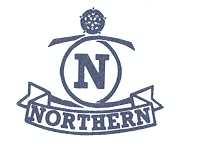 MOOR PARK, ELM AVENUE, CROSBY, LIVERPOOL L23 2SXTelephone:  0151 924 1594    e-mail:  secretary@northernclub.co.ukSAFEGUARDING CHILDREN & ADULTS POLICY STATEMENT(Reviewed February 2019)THE NORTHERN CLUB is committed to creating and maintaining the safest possible environment for children, young people and adults to enjoy playing sport and socialising. We will achieve this by:Recognising that all children, young people and adults have the right to freedom from abuse. This includes Physical, Emotional, Sexual, Neglect or acts of omission, Self Neglect, Financial/Material, Domestic Violence, Discriminatory, Organisational and Modern Slavery.Having strong safeguarding governance arrangements across club committees and within each sports section through the designation of safeguarding leads known as ‘welfare officers’.Ensure that all our coaches, officials and volunteers are carefully selected and vettedAccepting responsibility for helping to prevent abuseResponding swiftly and appropriately to all suspicions or allegations of abuse, by providing parents, carers, children, young people and adults with the opportunity to voice any concerns they may have. This will include our commitment to following appropriate Safeguarding Board and Sports Governing Body procedures.Ensuring that access to confidential information is restricted to the appropriate people where is concern is being managed and consent to share information is gained where appropriateAnnually reviewing the effectiveness of safeguarding policies and proceduresAppointing of a Lead and deputy Welfare Officer for each sports section (male and female where possible) who shall be appropriately trained to be responsible for children, young people’s and adults safeguarding. Welfare officers will act as the main point of contact in relation to safeguarding matter and welfare concernsIf there is dissatisfaction with the response to a safeguarding/welfare concern at section level, this should be escalated to the club leads, whom are also available to provide advisory support to section welfare officers and have overall responsibility for club safeguarding matters. Matters can also be escalated to designated safeguarding/welfare leads within Sports Governing Bodies. Contact details for these will be available on the relevant Governing Body web sites